Муниципальное автономное общеобразовательное учреждение «Гимназия №13 «Академ»(МАОУ Гимназия №13 «Академ»)РАБОЧАЯ ПРОГРАММАРодной русский языкСреднее общее образованиеНормативную правовую основу настоящей программы по учебному предмету «Русский родной язык» составляют следующие документы:Федеральный закон от 29 декабря 2012 г. № 273-ФЗ «Об образовании в Российской Федерации» (далее – Федеральный закон об образовании);Закон Российской Федерации от 25 октября 1991 г. № 1807-1 «О языках народов Российской Федерации» (в редакции Федерального закона № 185- ФЗ);Приказ Министерства образования и науки Российской Федерации от 17 мая 2012 г. N 413 «Об утверждении федерального государственного образовательного стандарта среднего общего образования» (с изменениями и дополнениями);примерной основной образовательной программы среднего общего образования, одобренной решением федерального учебно-методического объединения по общему образованию (протокол от 28 июня 2016 г. № 2/16-з)Программа включает пояснительную записку, в которой раскрываются цели изучения русского родного языка, даѐтся общая характеристика курса, определяется место учебного предмета «Русский родной язык» в учебном плане, раскрываются основные подходы к отбору содержания курса, характеризуются его основные содержательные линии.Программа устанавливает требования к результатам освоения основной образовательной программы среднего общего образования по русскому родному языку на личностном, метапредметном и предметном уровнях, примерное содержание учебного предмета «Русский родной язык».Программа определяет содержание учебного предмета, основные методические стратегии обучения, воспитания и развития обучающихся средствами учебного предмета «Русский родной язык».ПОЯСНИТЕЛЬНАЯ ЗАПИСКАЦели изучения учебного предмета «Русский родной язык»Программа учебного предмета «Русский родной язык» разработана для функционирующих в субъектах Российской Федерации образовательных организаций, реализующих наряду с обязательным курсом русского языка‚ изучение русского языка как родного языка обучающихся. Содержание программы ориентировано на сопровождение и поддержку основного курсарусского языка, обязательного для изучения во всех школах Российской Федерации, и направлено на достижение результатов освоения основной образовательной программы среднего общего образования по русскому языку, заданных соответствующим федеральным государственным образовательным стандартом. В то же время цели курса русского языка в рамках образовательной области «Родной язык и родная литература» имеют свою специфику, обусловленную дополнительным, по сути дела, характером курса, а также особенностями функционирования русского языка в разных регионах Российской Федерации.В соответствии с этим в курсе русского родного языка актуализируются следующие цели:воспитание гражданина и патриота; формирование представления о русском языке как духовной, нравственной и культурной ценности народа; осознание национального своеобразия русского языка; формирование познавательного интереса, любви, уважительного отношения к русскому языку, а через него – к родной культуре; воспитание ответственного отношения к сохранению и развитию родного языка, формирование волонтѐрской позиции в отношении популяризации родного языка; воспитание уважительного отношения к культурам и языкам народов России; овладение культурой межнационального общения;совершенствование коммуникативных умений и культуры речи, обеспечивающих свободное владение русским литературным языком в разных сферах и ситуациях его использования; обогащение словарного запаса и грамматического строя речи учащихся; развитие готовности и способности к речевому взаимодействию и взаимопониманию, потребности к речевому самосовершенствованию;углубление и при необходимости расширение знаний о таких явлениях и категориях современного русского литературного языка, которые обеспечивают его нормативное, уместное, этичное использование в различных сферах и ситуациях общения; о стилистических ресурсах русского языка; об основных нормах русского литературного языка; о национальной специфике русского языка и языковых единицах, прежде всего о лексике и фразеологии с национально-культурной семантикой; о русском речевом этикете;совершенствование умений опознавать, анализировать, классифицировать языковые факты, оценивать их с точки зрения нормативности, соответствия ситуации и сфере общения; умений работать с текстом, осуществлять информационный поиск, извлекать и преобразовывать необходимую информацию;развитие проектного и исследовательского мышления, приобретение практического опыта исследовательской работы по русскому языку, воспитание самостоятельности в приобретении знаний.Место учебного предмета «Русский родной язык» в учебном планеПрограмма по родному русскому языку составлена на основе требований  к предметным результатам освоения основной образовательной программы, представленной в федеральном государственном образовательном стандарте среднего общего образования, и рассчитана на общую учебную нагрузку в объеме 70 часов.Общая характеристика учебного предмета «Родной язык (русский)»Русский язык – государственный язык Российской Федерации, средство межнационального общения и консолидации народов России, основа формирования гражданской идентичности в поликультурном обществе.Русский язык является родным языком русского народа, основой его духовной культуры. Он формирует и объединяет нацию, связывает поколения, обеспечивает преемственность и постоянное обновление национальной культуры. Изучение русского языка и владение им – могучее средство приобщения к духовному богатству русской культуры и литературы, основной канал социализации личности, приобщения еѐ к культурно-историческому опыту человечества.Родной язык, выполняя свои базовые функции общения и выражения мысли, обеспечивает межличностное и социальное взаимодействие людей, участвует в формировании сознания, самосознания и мировоззрения личности, является важнейшим средством хранения и передачи информации, культурных традиций и истории народа, говорящего на нѐм. Высокий уровень владения родным языком определяет способность аналитически мыслить, успешность в овладении способами интеллектуальной деятельности, умениями убедительно выражать свои мысли и точно понимать мысли других людей, извлекать и анализировать информацию из различных текстов, ориентироваться в ключевых проблемах современной жизни и в мире духовно-нравственных ценностей.Как средство познания действительности русский родной язык обеспечивает развитие интеллектуальных и творческих способностей ребенка, развивает его абстрактное мышление, память и воображение, формирует навыки самостоятельной учебной деятельности, самообразования и самореализации личности.Обучение русскому родному языку совершенствует нравственную и коммуникативную культуру ученика. Будучи формой хранения и усвоенияразличных знаний, русский язык неразрывно связан со всеми школьными предметами, имеет особый статус: является не только объектом изучения, но и средством обучения. Он влияет на качество усвоения всех других школьных предметов, а в дальнейшем способствует овладению будущей профессией.Содержание учебного предмета «Родной язык (русский)» направлено на удовлетворение потребности обучающихся в изучении родного языка как инструмента познания национальной культуры и самореализации в ней. Учебный предмет «Родной язык (русский)» не ущемляет права тех обучающихся, кто изучает иные (не русский) родные языки. Поэтому учебное время, отведѐнное на изучение данной дисциплины, не может рассматриваться как время для углублѐнного изучения основного курса «Русский язык».В	содержании	учебного		предмета		«Родной		язык	(русский)» предусматривается		расширение	сведений,	имеющих	отношение	не	к внутреннему системному устройству языка, а к вопросам реализации языковой системы в речи‚ внешней стороне существования языка: к многообразным связям русского языка с цивилизацией и культурой, государством и обществом. Программа	учебного		предмета			отражает			социокультурный		контекст существования русского языка, в частности, те языковые аспекты, которые обнаруживают	прямую,	непосредственную		культурно-историческую обусловленность.Важнейшими задачами учебного предмета «Родной язык (русский)» являются приобщение обучающихся к фактам русской языковой истории в связи с историей русского народа, формирование преставлений школьников о сходстве и различиях русского и других языков в контексте богатства и своеобразия языков, национальных традиций и культур народов России и мира; расширение представлений о русской языковой картине мира, о национальном языке как базе общезначимых нравственно-интеллектуальных ценностей, поведенческих стереотипов и т.п., что способствует воспитанию патриотического чувства, гражданственности, национального самосознания и уважения к языкам и культурам других народов нашей страны и мира.Содержание учебного предмета «Родной язык (русский)» направлено на формирование представлений о языке как живом, развивающемся явлении, о диалектическом противоречии подвижности и стабильности как одной из основных характеристик литературного языка, что способствует преодолению языкового нигилизма учащихся, пониманию важнейших социокультурных функций языковой кодификации.Программой предусматривается расширение и углубление межпредметного взаимодействия в обучении русскому родному языку нетолько в филологических образовательных областях, но и во всѐм комплексе изучаемых дисциплин естественнонаучного и гуманитарного циклов.Основные содержательные линии программы учебного предмета«Родной язык (русский)»Как курс, имеющий частный характер, школьный курс русского родного языка опирается на содержание основного курса, представленного в образовательной области «Русский язык и литература», сопровождает и поддерживает его. Основные содержательные линии настоящей программы (блоки программы) соотносятся с основными содержательными линиями основного курса русского языка в образовательной организации, но не дублируют их и имеют преимущественно практико-ориентированный характер.В соответствии с этим в программе выделяются следующие блоки.В первом блоке «Язык и культура» представлено содержание, изучение которого позволит раскрыть взаимосвязь языка и истории, языка и материальной и духовной культуры русского народа, национально- культурную специфику русского языка, обеспечит овладение нормами русского речевого этикета в различных сферах общения, выявление общего и специфического в языках и культурах русского и других народов России и мира, овладение культурой межнационального общения.Второй блок «Культура речи» ориентирован на формирование у учащихся ответственного и осознанного отношения к использованию русского языка во всех сферах жизни, повышение речевой культуры подрастающего поколения, практическое овладение культурой речи: навыками сознательного и произвольного использования норм русского литературного языка для создания правильной речи и конструирования речевых высказываний в устной и письменной форме с учѐтом требований уместности, точности, логичности, чистоты, богатства и выразительности; понимание вариантов норм; развитие потребности обращаться к нормативным словарям современного русского литературного языка и совершенствование умений пользоваться ими.В третьем блоке «Речь. Речевая деятельность. Текст» представлено содержание, направленное на совершенствование видов речевой деятельности в их взаимосвязи и культуры устной и письменной речи, развитие базовых умений и навыков использования языка в жизненно важных для школьников ситуациях общения: умений определять цели коммуникации, оценивать речевую ситуацию, учитывать коммуникативные намерения партнѐра, выбирать адекватные стратегии коммуникации; понимать, анализировать и создавать тексты разных функционально-смысловых типов, жанров, стилистической принадлежности.Планируемые результаты изучения учебного предмета «Родной язык (русский)»	Планируемые личностные результаты освоения  ООПроссийская идентичность, способность к осознанию российской идентичности в поликультурном социуме, чувство причастности к историко- культурной общности российского народа и судьбе России, патриотизм, готовность к служению Отечеству, его защите;уважение к своему народу, чувство ответственности перед Родиной, гордости за свой край, свою Родину, прошлое и настоящее многонационального народа России;формирование уважения к русскому языку как государственному языку Российской Федерации, являющемуся основой российской идентичности и главным фактором национального самоопределения;воспитание уважения к культуре, языкам, традициям и обычаям народов, проживающих в Российской Федерации.ориентация обучающихся реализацию позитивных жизненных перспектив, инициативность, креативность, готовность и способность к личностному самоопределению, способность ставить цели и строить жизненные планы;готовность и способность обучающихся к отстаиванию личного достоинства, собственного мнения, готовность и способность вырабатывать собственную позицию по отношению к общественно-политическим событиям прошлого и настоящего на основе осознания и осмысления истории, духовных ценностей и достижений нашей страны;готовность и способность обучающихся к саморазвитию и самовоспитанию в соответствии с общечеловеческими ценностями и идеалами гражданского общества;приверженность идеям интернационализма, дружбы, равенства, взаимопомощи народов; воспитание уважительного отношения к национальному достоинству людей, их чувствам, религиозным убеждениям.нравственное сознание и поведение на основе усвоения общечеловеческих ценностей, толерантного сознания и поведения в поликультурном мире, готовности и способности вести диалог с другими людьми, достигать в нем взаимопонимания, находить общие цели и сотрудничать для их достижения;принятие гуманистических ценностей, осознанное, уважительное и доброжелательное отношение к другому человеку, его мнению, мировоззрению;развитие компетенций сотрудничества со сверстниками, детьми младшего возраста, взрослыми в образовательной, общественно полезной, учебно- исследовательской, проектной и других видах деятельности.Планируемые метапредметные результаты освоения ООПРегулятивные универсальные учебные действия Выпускник научится:самостоятельно определять цели, задавать параметры и критерии, по которым можно определить, что цель достигнута;оценивать возможные последствия достижения поставленной цели в деятельности, собственной жизни и жизни окружающих людей, основываясь на соображениях этики и морали;ставить и формулировать собственные задачи в образовательной деятельности и жизненных ситуациях;оценивать ресурсы, в том числе время и другие нематериальные ресурсы, необходимые для достижения поставленной цели;выбирать путь достижения цели, планировать решение поставленных задач, оптимизируя материальные и нематериальные затраты;организовывать эффективный поиск ресурсов, необходимых для достижения поставленной цели;сопоставлять полученный результат деятельности с поставленной заранее целью.Познавательные универсальные учебные действия Выпускник научится:искать и находить обобщенные способы решения задач, в том числе, осуществлять развернутый информационный поиск и ставить на его основе новые (учебные и познавательные) задачи;критически оценивать и интерпретировать информацию с разных позиций, распознавать и фиксировать противоречия в информационных источниках;использовать различные модельно-схематические средства для представления существенных связей и отношений, а также противоречий, выявленных в информационных источниках;находить и приводить критические аргументы в отношении действий и суждений другого; спокойно и разумно относиться к критическим замечаниям в отношении собственного суждения, рассматривать их как ресурс собственного развития;выходить за рамки учебного предмета и осуществлять целенаправленный поиск возможностей для широкого переноса средств и способов действия;выстраивать индивидуальную образовательную траекторию, учитывая ограничения со стороны других участников и ресурсные ограничения;менять и удерживать разные позиции в познавательной деятельности.Коммуникативные универсальные учебные действия Выпускник научится:осуществлять деловую коммуникацию как со сверстниками, так и со взрослыми (как внутри образовательной организации, так и за ее пределами), подбирать партнеров для деловой коммуникации исходя из соображений результативности взаимодействия, а не личных симпатий;при осуществлении групповой работы быть как руководителем, так и членом команды в разных ролях (генератор идей, критик, исполнитель, выступающий, эксперт и т.д.);координировать и выполнять работу в условиях реального, виртуального и комбинированного взаимодействия;развернуто, логично и точно излагать свою точку зрения с использованием адекватных (устных и письменных) языковых средств;распознавать конфликтогенные ситуации и предотвращать конфликты до их активной фазы, выстраивать деловую и образовательную коммуникацию, избегая личностных оценочных суждений.Планируемые предметные результаты освоения ООП Выпускник научится:использовать языковые средства адекватно цели общения и речевой ситуации;использовать знания о формах русского языка (литературный язык, просторечие, народные говоры, профессиональные разновидности, жаргон, арго) при создании текстов;создавать устные и письменные высказывания, монологические и диалогические тексты определенной функционально-смысловой принадлежности (описание, повествование, рассуждение) и определенных жанров (тезисы, конспекты, выступления, лекции, отчеты, сообщения, аннотации, рефераты, доклады, сочинения);выстраивать композицию текста, используя знания о его структурных элементах;подбирать и использовать языковые средства в зависимости от типа текста и выбранного профиля обучения;правильно использовать лексические и грамматические средства связи предложений при построении текста;сознательно использовать изобразительно-выразительные средства языка при создании текста;использовать при работе с текстом разные виды чтения (поисковое, просмотровое, ознакомительное, изучающее, реферативное) и аудирования (сполным пониманием текста, с пониманием основного содержания, с выборочным извлечением информации);анализировать текст с точки зрения наличия в нем явной и скрытой, основной и второстепенной информации, определять его тему, проблему и основную мысль;извлекать необходимую информацию из различных источников и переводить ее в текстовый формат;преобразовывать текст в другие виды передачи информации;выбирать тему, определять цель и подбирать материал для публичного выступления;соблюдать культуру публичной речи;соблюдать в речевой практике основные орфоэпические, лексические, грамматические, стилистические, орфографические и пунктуационные нормы русского литературного языка;оценивать собственную и чужую речь с позиции соответствия языковым нормам;использовать основные нормативные словари и справочники для оценки устных и письменных высказываний с точки зрения соответствия языковым нормам. Выпускник получит возможность научиться:распознавать уровни и единицы языка в предъявленном тексте и видеть взаимосвязь между ними;анализировать при оценке собственной и чужой речи языковые средства, использованные в тексте, с точки зрения правильности, точности и уместности их употребления;комментировать авторские высказывания на различные темы (в том числе о богатстве и выразительности русского языка);отличать язык художественной литературы от других разновидностей современного русского языка;использовать синонимические ресурсы русского языка для более точного выражения мысли и усиления выразительности речи;иметь представление об историческом развитии русского языка и истории русского языкознания;выражать согласие или несогласие с мнением собеседника в соответствии с правилами ведения диалогической речи;дифференцировать главную и второстепенную информацию, известную и неизвестную информацию в прослушанном тексте;проводить самостоятельный поиск текстовой и нетекстовой информации, отбирать и анализировать полученную информацию;сохранять	стилевое	единство	при	создании	текста	заданного функционального стиля;создавать отзывы и рецензии на предложенный текст;соблюдать культуру чтения, говорения, аудирования и письма;соблюдать культуру научного и делового общения в устной и письменной форме, в том числе при обсуждении дискуссионных проблем;соблюдать нормы речевого поведения в разговорной речи, а также в учебно-научной и официально-деловой сферах общения;осуществлять речевой самоконтроль;совершенствовать орфографические и пунктуационные умения и навыки на основе знаний о нормах русского литературного языка;использовать	основные	нормативные	словари	и	справочники	для расширения словарного запаса и спектра используемых языковых средств;оценивать эстетическую сторону речевого высказывания при анализе текстов (в том числе художественной литературы).В соответствии с рабочей программой воспитания среднего общего образования, утвержденной…, на школьном уроке реализуется его воспитательный потенциал через следующие виду и формы деятельности:установление доверительных отношений между учителем и его учениками, способствующих позитивному восприятию учащимися требований и просьб учителя, привлечению их внимания к обсуждаемой на уроке информации, активизации их познавательной деятельности;побуждение школьников соблюдать на уроке общепринятые нормы поведения, правила общения со старшими, учителями, сверстниками (школьниками), принципы учебной дисциплины и самоорганизации;привлечение внимания школьников к ценностному аспекту изучаемых на уроках явлений, организация их работы с получаемой на уроке социально значимой информацией – инициирование ее обсуждения, высказывания учащимися своего мнения по ее поводу, выработки своего к ней отношения;использование воспитательных возможностей содержания учебного предмета через демонстрацию детям примеров ответственного, гражданского поведения, проявления человеколюбия и добросердечности, через подбор соответствующих текстов для чтения, задач для решения, проблемных ситуаций для обсуждения в классе;применение на уроке интерактивных форм работы учащихся: интеллектуальных игр, стимулирующих познавательную мотивацию школьников; дидактического театра, где полученные на уроке знания обыгрываются в театральных постановках; дискуссий, которые дают учащимся возможность приобрести опыт ведения конструктивного диалога; групповойработы или работы в парах, которые учат школьников командной работе и взаимодействию с другими детьми;включение в урок игровых процедур, которые помогают поддержать мотивацию детей к получению знаний, налаживанию позитивных межличностных отношений в классе, помогают установлению доброжелательной атмосферы во время урока;организация шефства мотивированных и эрудированных учащихся над их неуспевающими одноклассниками, дающего школьникам социально значимый опыт сотрудничества и взаимной помощи;инициирование и поддержка исследовательской деятельности школьников в рамках реализации ими индивидуальных и групповых исследовательских проектов, что даст школьникам возможность приобрести навык самостоятельного решения теоретической проблемы, навык генерирования и оформления собственных идей, навык уважительного отношения к чужим идеям, оформленным в работах других исследователей, навык публичного выступления перед аудиторией, аргументирования и отстаивания своей точки зрения.СОДЕРЖАНИЕ УЧЕБНОГО ПРЕДМЕТА «Родной язык (русский)»,  10 класс Раздел 1. Язык и культура (10 ч.)Язык и общество. Родной язык, литература и культура. Язык и история народа. Русский язык в Российской Федерации и в современном мире – в международном и межнациональном общении. Понятие о системе языка, его единицах и уровнях, взаимосвязях и отношениях единиц разных уровней языка.Развитие языка как объективный процесс. Общее представление о внешних и внутренних факторах языковых изменений, об активных процессах в современном русском языке (основные тенденции, отдельные примеры).Стремительный рост словарного состава языка, «неологический бум» – рождение новых слов, изменение значений и переосмысление имеющихся в языке слов, их стилистическая переоценка, создание новой фразеологии, активизация процесса заимствования иноязычных слов.Раздел 2. Культура речи (11ч.)Основные орфоэпические нормы современного русского литературного языка. Активные процессы в области произношения и ударения. Типичные акцентологические ошибки в современной речи.Отражение произносительных вариантов в современных орфоэпических словарях.Основные лексические нормы современного русского литературного языка. Лексическая сочетаемость слова и точность. Свободная и несвободнаялексическая	сочетаемость.	Типичные	ошибки‚	связанные	с	нарушением лексической сочетаемости.Речевая избыточность и точность. Тавтология. Плеоназм. Типичные ошибки‚ связанные с речевой избыточностью.Современные	толковые	словари.	Отражение	вариантов	лексической нормы в современных словарях. Словарные пометы.Основные грамматические нормы современного русского литературного языка.Нормы	употребления	причастных	и	деепричастных	оборотов‚ предложений с косвенной речью.Типичные ошибки в построении сложных предложений. Нарушение видовременной соотнесенности глагольных форм.Отражение	вариантов	грамматической	нормы	в	современных грамматических словарях и справочниках. Словарные пометы.Речевой этикетЭтика и этикет в электронной среде общения. Понятие нетикета. Этикет Интернет-переписки. Этические нормы, правила этикета Интернет-дискуссии, Интернет-полемики. Этикетное речевое поведение в ситуациях делового общения.Раздел 3. Речь. Речевая деятельность. Текст (11 ч.)Язык и речь. Виды речевой деятельности Понятие речевого (риторического) идеала.Пути становления и истоки русского речевого идеала в контексте истории русской культуры. Основные риторические категории и элементы речевого мастерства Понятие эффективности речевого общения. Оратория: мастерство публичного выступления. Принципы подготовки к публичной речи. Техника импровизированной речи. Особенности импровизации.Средства речевой выразительности: «цветы красноречия». Важнейшие риторические тропы и фигуры. Структура и риторические функции метафоры, сравнения, антитезы. Мастерство беседы. Мастерство спора. Доказывание и убеждение. Стратегия и тактика спора. Речевое поведение спорящих.Текст как единица языка и речиКатегория монолога и диалога как формы речевого общения. Структура публичного выступления.Риторика остроумия: юмор, ирония, намѐк, парадокс, их функции в публичной речи. Риторика делового общения. Спор, дискуссия, полемика.Спор и беседа: речевые роли участников, возможная типология ситуаций спора.Функциональные разновидности языкаНаучный стиль речи. Назначение, признаки научного стиля речи. Морфологические и синтаксические особенности научного стиля. Терминологические энциклопедии, словари и справочники.Официально-деловой стиль речи. Основные признаки официально-делового стиля: точность, неличный характер, стандартизированность, стереотипность построения текстов и их предписывающий характер. Резюме, автобиография.Разговорная речь. Фонетические, интонационные, лексические, морфологиче-ские, синтаксические особенности разговорной речи. Невербальные средства общения. Культура разговорной речи.Публицистический стиль речи. Устное выступление. Дискуссия. Использование учащимися средств публицистического стиля в собственной речи.Язык художественной литературы. Источники богатства и выразительности русской речи. Основные виды тропов, их использование мастерами художественного слова. Стилистические фигуры, основанные на возможностях русского синтаксиса. Резерв учебного времени – 3 ч.11 класс Раздел 1. Язык и культура (5 ч.)Язык	и	речь. Язык и	художественная литература.Тексты художественной литературы как единство формы и содержания.Практическая работа с текстами русских писателей (А. Пушкин «Скупой рыцарь»). Н.Помяловский о разнообразии языка.Раздел 2. Культура речи (18 ч.)Основные орфоэпические нормы современного русского литературного языка. Обобщающее повторение фонетики, орфоэпии. Основные нормы современного литературного произношения и ударения в русском языке. Написания, подчиняющиеся морфологическому, фонетическому, традиционному принципам русской орфографии. Фонетический разбор.Основные лексические нормы современного русского литературного языкаРусская лексика с точки зрения ее происхождения и употребления. Русская фразеология. Роль фразеологизмов в произведениях А. Грибоедова, А. Пушкина, Н. Гоголя и др. русских писателей. Словари русского языка. Словари языка писателей. Лексический анализ текста. Статья К. Бальмонта «Русский язык как основа творчества».Основные грамматические нормы современного русского литературного языкаМорфологические нормы как выбор вариантов морфологической формы слова и ее сочетаемости с другими формами. Определение рода аббревиатур. Нормы употребления сложносоставных слов.Синтаксические нормы как выбор вариантов построения словосочетаний, простых и сложных предложений. Предложения, в которых однородные члены связаны двойными союзами. Способы оформления чужой речи. Цитирование. Синтаксическая синонимия как источник богатства и выразительности русской речи.Речевой этикетЭтика и этикет в деловом общении. Функции речевого этикета в деловом общении. Этапы делового общения. Протокол делового общения. Телефонный этикет в деловом общении.Раздел 3. Речь. Речевая деятельность. Текст (9 ч) Язык и речь. Виды речевой деятельностиРечевые жанры монологической речи: доклад, поздравительная речь, презентация. Речевые жанры диалогической речи: интервью, научная дискуссия, политические дебаты.Текст как единица языка и речиПризнаки текста. Виды связей предложений в тексте. Способы изложения и типы текстов. Особенности композиции и конструктивные приемы текста.Абзац. Виды преобразования текста. Корректировка текста.Тезисы. Конспект. Выписки. Реферат. Аннотация. Составление сложного плана и тезисов статьи А. Кони о Л. Толстом.Резерв учебного времени – 3 ч.Тематическое планирование10 класс (1 час в неделю/34 часа в год)11 класс (1 час в неделю/34 часа в год)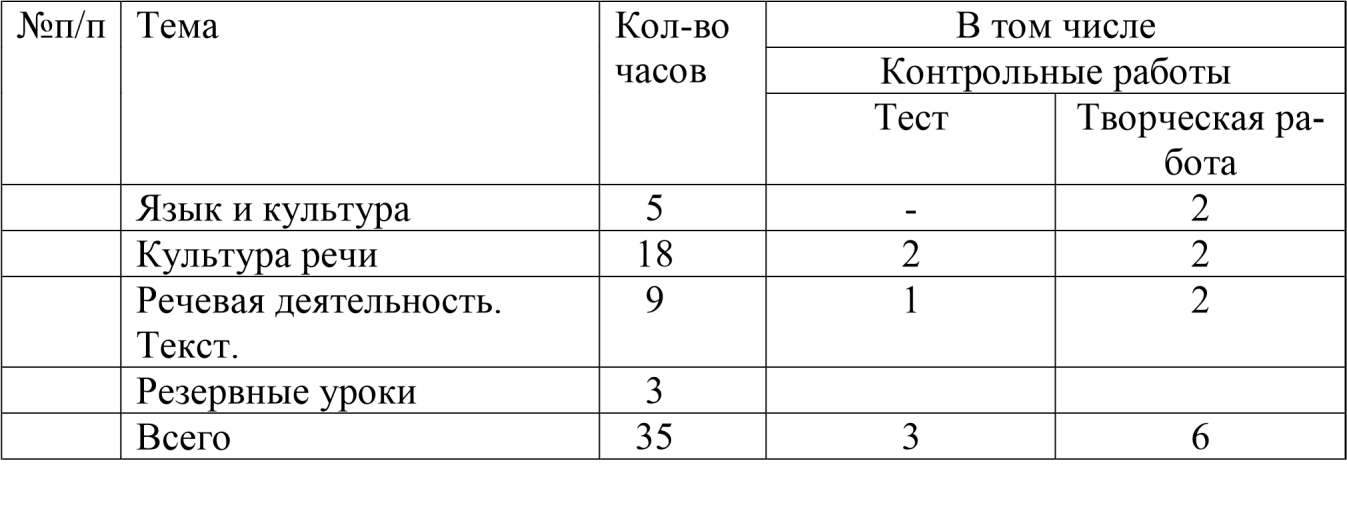 №п/пТемаКол-во часовВ том числеВ том числе№п/пТемаКол-во часовКонтрольные работыКонтрольные работы№п/пТемаКол-во часовТестТворческаяработаЯзык и культура812Культура речи1212Речевая деятельность.Текст.1312Резервные уроки1Всего3436